Муниципальное бюджетное общеобразовательное учреждение «Кириковская средняя школа»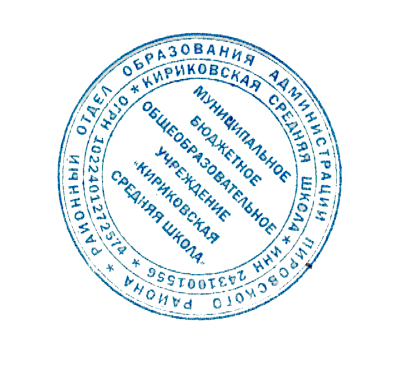 РАБОЧАЯ ПРОГРАММАпо предмету «литературное чтение» для учащихся 2 класса  муниципального бюджетного общеобразовательного учреждения «Кириковская средняя школа» Составила: учитель начальных классов Гаврилова Флюра Ильязовна2019-2020 учебный год1. Пояснительная записка.        Рабочая программа по литературному чтению составлена на основе федерального государственного образовательного стандарта начального общего образования, примерной программы начального общего образования (Примерные программы по учебным предметам. Начальная школа. В 2 ч. Ч.1. – 5–е изд., перераб. – М.: Просвещение, 2011. – 400с. – (Стандарты второго поколения), в соответствии с учебным планом муниципального бюджетного общеобразовательного учреждения «Кириковская средняя школа» на 2019-2020 учебный год, с учетом авторской программы по Литературному чтению, Климановой Л.Ф., Бойкиной М.В. (Сборник  рабочих программ  «Школа России» / Под науч. ред. А.А. Плешакова. – Изд. «Просвещение», 2011 г.).    Рабочая программа ориентирована на использование УМК «Школа России»: Климанова Л.Ф., Голованова М.В, Горецкий В.Г. Литературное чтение. 2 класс, М.: Просвещение, 2018 г.     Программа рассчитана на пятидневную рабочую неделю и написана с учетом требований, установленных СанПиН.       Литературное чтение – один из основных предметов в обучении младших школьников. Он формирует навык чтения и умение работать с текстом, пробуждает интерес к чтению художественной литературы и способствует общему развитию ребёнка, его духовно-нравственному и эстетическому воспитанию.      В соответствии с учебным планом муниципального бюджетного общеобразовательного учреждения «Кириковская средняя школа» на 2019/2020 учебный год и примерной программой по литературному чтению предмет «Литературное чтение» изучается во 2 классе 4 часа в неделю. Общий объём учебного времени составляет 136 часов (34 учебные недели).     Курс литературного чтения направлен на достижение следующих целей:-овладение осознанным, правильным, беглым и выразительным чтением как базовым навыком в системе образования младших школьников; совершенствование всех видов речевой деятельности, обеспечивающих умение работать с разными видами текстов; развитие интереса к чтению и книге; формирование читательского кругозора и приобретение опыта в выборе книг и самостоятельной читательской деятельности;- развитие художественно-творческих и познавательных способностей, эмоциональной отзывчивости при чтении художественных произведений; формирование эстетического отношения к слову и умения понимать художественное произведение;- обогащение нравственного опыта младших школьников средствами художественной литературы; формирование нравственных чувств и представлений о добре, дружбе, правде и ответственности; воспитание интереса и уважения к отечественной культуре и культуре народов многонациональной России и других стран.     Литературное чтение как учебный предмет в начальной школе имеет большое значение в решении задач не только обучения, но и воспитания.     Знакомство учащихся с доступного их возраста художественными произведениями, духовно-нравственное и эстетическое содержание которых активно влияет на чувства, сознание и волю читателя, способствует формированию личных качеств, соответствующих национальным и общечеловеческим ценностям. Ориентация учащихся на моральные нормы развивает у них умение соотносить свои поступки с этическими принципами поведении культурного человека, формирует навыки доброжелательного сотрудничества.     В процессе освоения курса у младших школьников повышается уровень коммуникативной культуры: формируются умения составлять диалоги, высказывать собственное мнение, строить монолог в соответствии с речевой задачей, работать с различными видами текстов, самостоятельно пользоваться справочным аппаратом учебника, находить информацию всловарях, справочниках и энциклопедиях.     На уроках литературного чтения формируется читательская компетентность, помогающая младшему школьнику осознать себя грамотным читателем, способным к использованию читательской деятельности для своего самообразования. Грамотный читатель обладает потребностью в постоянном чтении книг, владеет техникой чтения и приёмами работы с текстом, пониманием прочитанного и прослушанного произведения, знанием книг, умением их самостоятельно выбрать и оценить.      Курс литературного чтения пробуждает интерес учащихся к чтению художественных произведений. Внимание начинающего читателя обращается на словесно-образную природу художественного произведения, на отношение автора к героям и окружающему миру, на нравственные проблемы, волнующие писателя. Младшие школьники учатся чувствовать красоту поэтического слова, ценить образность словесного искусства.       Промежуточная аттестация по предмету осуществляется в форме проверки техники чтения в мае 2020 года.2. Планируемые результаты освоения предмета.     По окончании изучения курса предмета Мировая художественная культура в 10 классе учащиеся должны знать:Программа обеспечивает достижение выпускниками начальной школы определенных личностных, метапредметных и предметных результатов.Личностными результатами изучения предмета «Литературное чтение» являются следующие умения:- оценивать поступки людей, жизненные ситуации с точки зрения общепринятых норм и ценностей; - оценивать конкретные поступки как хорошие или плохие;- эмоционально «проживать» текст, выражать свои эмоции;- понимать эмоции других людей, сочувствовать, сопереживать;- высказывать своё отношение к героям прочитанных произведений, к их поступкам.              Метапредметные результаты:Метапредметными результатами изучения курса «Литературное чтение» является формирование универсальных учебных действий (УУД):    Предметные результаты:Предметными результатами изучения курса «Литературное чтение» является сформированность следующих умений:- воспринимать на слух тексты в исполнении учителя, обучающихся;-осознанно, правильно, выразительно читать целыми словами;- понимать смысл заглавия произведения; выбирать наиболее подходящее заглавие из данных; - самостоятельно озаглавливать текст;- делить текст на части, озаглавливать части;- выбирать наиболее точную формулировку главной мысли из ряда данных;- подробно и выборочно пересказывать текст;- составлять устный рассказ о герое прочитанного произведения по плану;- размышлять о характере и поступках героя;-относить произведение к одному из жанров: сказка, пословица, загадка, песенка, скороговорка; различать народную и литературную (авторскую) сказку;- находить в сказке зачин, концовку, троекратный повтор и другие сказочные приметы;- относить сказочных героев к одной из групп (положительные, отрицательные, герои-помощники, нейтральные персонажи);-соотносить автора, название и героев прочитанных произведений.    3. Содержание учебного предмета.4. Тематическое планирование с указанием часов на освоение каждой темы.5. Список литературы, используемый при оформлении рабочей программы.1.	Бойкина, М. В. Литературное чтение. 2 класс: рабочая тетрадь / М. В. Бойкина. Л. А. Виноградская. – М.: Просвещение, 2013.2.	 Гетто, С. П. Поурочные разработки по литературному чтению: 2 класс: к учебнику Л. Ф. Климановой, В. Г. Горецкого, М. В. Головановой «Литературное чтение» / С. П. Гетто, А. В. Данилова. – М.: Экзамен, 2012.3.	 Климанова, Л. Ф. Уроки литературного чтения: метод. пособие к учебам. «Литературное чтение»: 2 кл. / Л. Ф.Климанова. – М.: Просвещение, 2011. 4.	. Крылова, О. Н. Чтение. Работа с текстом: 2 класс / О. Н. Крылова. – М.: Экзамен, 2011.5.	 Кутявина, С. В. Поурочные разработки по литературному чтению: 2 класс: к учебнику Л. Ф. Климановой, В. Г. Горецкого, М. В. Головановой «Литературное чтение» / С. В. Кутявина. – М.: Вако, 2012.6.	 Литературное чтение. 2 класс: учеб. для общеобразоват. учреждений: в 2 ч. / Л. Ф. Климанова [и др.]. – М.: Просвещение, 2013. 7.	Сборник рабочих программ «Школа России». 1–4 классы: пособие для учителей общеобразоват. учреждений / С. В. Анащенкова [и др.]. – М.: Просвещение, 2011. 8.	 Стефаненко, Н. А. Литературное чтение. 2 класс: метод. пособие / Н. А. Стефаненко. – М.: Просвещение, 2012.СОГЛАСОВАНО:заместитель директора по учебно-воспитательной работе Сластихина Н.П._______ 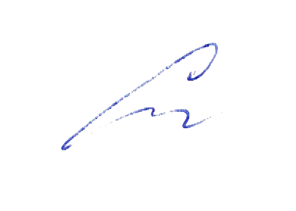 «30» августа 2019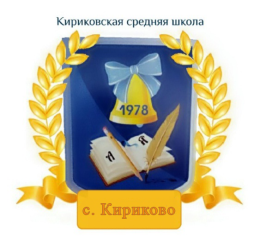 УТВЕРЖДАЮ:Директор муниципального бюджетного общеобразовательного учреждения «Кириковская средняя школа»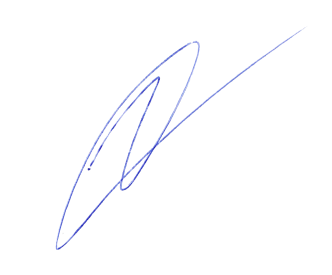 Ивченко О.В. _______«30» августа 2019 годаРегулятивные УУД Познавательные УУДКоммуникативные УУД1. Самостоятельно организовывать свое рабочее место.2. Следовать режиму организации учебной и внеучебной деятельности.3. Определять цель учебной деятельности с помощью учителя и самостоятельно. 4. Определять план выполнения заданий на уроках, внеурочной деятельности, жизненных ситуациях под руководством учителя.5.  Соотноситьвыполненное задание с образцом, предложенным учителем.6. Корректировать выполнение задания в дальнейшем.7. Оценка своего задания по следующим параметрам: легко выполнять, возникли сложности при выполнении.1. Ориентироваться в учебнике: определять умения, которые будут сформированы на основе изучения данного раздела; определять круг своего незнания. 2. Отвечать на простые и сложные вопросы учителя, самим задавать вопросы, находить нужную информацию в учебнике.3. Подробно пересказывать прочитанное или прослушанное; составлять простой план.4. Определять, в каких источниках можно найти необходимую информацию длявыполнения задания. 5. Находить необходимую информацию, как в учебнике, так и в словарях.6. Наблюдать и делать самостоятельные   простые выводы1.Участвовать в диалоге; слушать и понимать других, высказывать свою точку зрения на события, поступки.2.Оформлять свои мысли в устной и письменной речи с учетом своих учебных и жизненных речевых ситуаций. 3.Читать вслух и про себя тексты учебников, других художественных и научно-популярных книг, понимать прочитанное. 4. Выполняя различные роли в группе, сотрудничать в совместном решении проблемы (задачи).№ п.пРаздел, тема.Количество часов1Самое великое чудо на свете.4 часа 2Устное народное творчество.15 часов3Люблю природу русскую. Осень.8 часов4Русские писатели.14 часов5О братьях наших меньших.12 часов6Из детских журналов.11 часов7Люблю природу русскую. Зима.9 часов 8Писатели детям.15 часов 9Я и мои друзья.12 часов 10Люблю природу русскую. Весна.11 часов11И в шутку, и в серьез.14 часов12Литература зарубежных стран.11 часов ИТОГО:136 часов№ Тема урокаКоличество часовДата проведенияПримечанияСамое великое чудо на светеСамое великое чудо на светеСамое великое чудо на светеСамое великое чудо на светеСамое великое чудо на свете1Знакомство с учебником по литературному чтению.102.09.19С. 32Самое великое чудо на свете.103.09.19С. 4-53Проект «Библиотеки».104.09.19С. 6-75Книги.106.09.19С. 8-126Устное народное творчество.109.09.19С.14-157Русские народные песни.110.09.19С. 16-198Русские народные потешки и прибаутки.111.09.19С. 20-219Скороговорки, считалки и небылицы113.09.19С. 22- 2310Загадки, пословиц, поговорки. 116.09.19С.24-2711Народные сказки. Ю.Мориц «Сказка по лесу идет…»117.09.19С.28-3112Русская народная сказка «Петушок и бобовое зернышко»118.09.19С.32-3413Русская народная сказка «У страха глаза велики»120.09.19С. 35-3814Русская народная сказка «Лиса и тетерев»      123.09.19С.39-4115Русская народная сказка «Лиса и журавль» 124.09.19С.42-4416Русская народная сказка «Каша из топора» 125.09.19С.44-4717-18Русская народная сказка «Гуси-лебеди»227.09.1930.09.19С.48-5319Викторина по сказкамРазноцветные страницы.101.10.19С.54-5520Обобщение по разделу «Устное народное творчество». Проверочная работа102.10.19С. 56-64Люблю     природу     русскую.     Осень.Люблю     природу     русскую.     Осень.Люблю     природу     русскую.     Осень.Люблю     природу     русскую.     Осень.Люблю     природу     русскую.     Осень.21Люблю     природу     русскую.     Осень.104.10.19С.66-6722Ф. Тютчев «Есть в осени первоначальной…»107.10.19С.6823К. Бальмонт «Поспела брусника…», А.Плещеев «Осень наступила»108.10.19С.69-7024 А. Фет «Ласточки пропали…»109.10.19С.7125«Осенние листья» - тема для поэтов 111.10.19С.72-7526В.Берестов «Хитрые грибы».   «Грибы»114.10.19С.76-7727 М.Пришвин «Осеннее утро». И. Бунин «Сегодня так светло кругом…»115.10.19С.78-7928Обобщение по разделу «Люблю природу русскую. Осень» Проверочная работа.116.10.19С.82Русские     писателиРусские     писателиРусские     писателиРусские     писателиРусские     писатели29А.С. Пушкин – великий русский писатель. «У лукоморья дуб зелёный…»118.10.19С.84-8730Стихотворения    А.С. Пушкина«Вот север, тучи…», «Зима.»121.10.19С. 88-8931-33А. С. Пушкин «Сказка о рыбаке и рыбке»и другие сказки222.10.1923.10.19С.90-10034Обобщение по теме «Сказки А. С. Пушкина»125.10.19С.10135И.А.Крылов «Лебедь, Рак и Щука».     105.11.19С. 102-10536И.А.Крылов«Стрекоза и муравей».106.11.19С.106-10737Л.Н.Толстой «Старый дед и внучек».108.11.19Сю108-11138-39Л.Н.Толстой «Филипок».211.11.1912.11.19С.112-11640Л.Н.Толстой «Правда всего дороже». «Котенок».113.11.19С.116-11941Разноцветные страницы. Веселые стихи.115.11.19С.120-12142Обобщение по разделу «Русские писатели». Проверочная работа. 118.11.19С.122-124О братьях наших меньшихО братьях наших меньшихО братьях наших меньшихО братьях наших меньшихО братьях наших меньших43О братьях наших меньших.119.11.19С.126-12744Б.Заходер «Плачет киска в коридоре», И. Пивоварова «Жила- была собака».120.11.19С.128-12945В.Берестов «Кошкин щенок»122.11.19С. 130-13146Домашние животные125.11.1947-48М.Пришвин «Ребята и утята»226.11.1927.11.19С.132-13549-50Е.Чарушин «Страшный рассказ»229.11.1902.12.19С.136-13851Б.Житков «Храбрый утенок»103.12.19С. 139-14152В.Бианки «Музыкант»104.12.19С.142-14553В. Бианки «Сова»106.12.19С.146-15154Обобщение по разделу «О братьях наших меньших»109.12.19С.152-156Из     детских журналовИз     детских журналовИз     детских журналовИз     детских журналовИз     детских журналов55Из детских журналов110.12.19С.158-15956Д.Хармс «Игра»111.12.19С.160-16457Д.Хармс «Вы знаете?»113.12.19С.165-16958С. Маршак» «Весёлые чижи»116.11.19С.170-17359Д.Хармс «Что это было?»117.12.19С.17460Д.Хармс «Очень-очень вкусный пирог»118.12.19С.17561Ю.Д. Владимиров «Чудаки»120.12.19С.176-17762 А.Введенский «Учёный Петя», «Лошадка»123.12.19С.177-18063Защита проекта № 2. «Мой любимый детский журнал».124.12.19С.18164А. Введенский «Лошадка». Разноцветные страницы.125.12.19С.182-18565Обобщение по разделу «Из детских журналов. Проверочная работа»127.12.19С.186Люблю     природу     русскую.     Зима.Люблю     природу     русскую.     Зима.Люблю     природу     русскую.     Зима.Люблю     природу     русскую.     Зима.Люблю     природу     русскую.     Зима.67 Люблю природу русскую! Зима.113.01.20С.188-18968Стихи о первом снеге114.01.20С.190-19369Ф.Тютчев «Чародейкою Зимою…»115.01.20С.19470С Есенин «Поёт зима-аукает…»,«Берёза»117.01.20С.195-19771Русская народная сказка «Два мороза»120.01.20С.198-20272С.Михалков «Новогодняя быль»121.01.20С. 203-20773А.Барто «Дело было в январе», С.Дрожжин«Улицей гуляет»122.01.20С.208-20974Разноцветные странички. Обобщение по разделу «Люблю природу русскую. Зима». Проверочная работа124.01.20С. 210-212Писатели     детямПисатели     детямПисатели     детямПисатели     детямПисатели     детям75Писатели- детям127.01.20С.4-576К.И.Чуковский «Путаница»128.01.20С.6-1077К.И.Чуковский «Радость»129.01.20С.11-1278-79К.И.Чуковский «Федорино горе»231.01.2003.02.20С.132380С.Я.Маршак «Кот и лодыри»104.02.20С. 24-2981С.В.Михалков «Мой секрет» «Сила воли»105.02.20С. 30-3482С.В.Михалков «Мой щенок»107.02.20С. 35-3783А.Барто «Веревочка»110.02.20С. 38-4384А.Л.Барто «Мы не заметили жука», «В школу»111.02.20С. 44-4685А.Л.Барто «Вовка-добрая душа».112.02.20С.46- 4786Н.Носов «Затейники»114.02.20С. 48-5387-88Н.Носов «Живая шляпа»217.02.20С. 54-5989-90Н.Носов «На горке»218.02.2019.02.19С. 60-6591Разноцветные странички. Обобщение по разделу «Писатели – детям». Проверочная работа.121.02.20С.66-70Я     и     мои     друзьяЯ     и     мои     друзьяЯ     и     мои     друзьяЯ     и     мои     друзьяЯ     и     мои     друзья92Я и мои друзья125.02.20С.72-7393Стихи о дружбе и обидах126.02.20С.74-7894Н.Булгаков «Анна, не грусти!»128.02.20С.79-8495Ю. Ермолаева «Два пирожных»102.03.20С. 85-8696-97В.Осеева «Волшебное слово»203.03.2004.03.20С. 87-9298В.Осеева «Хорошее»106.03.20С.9-9599-100В.Осеева «Почему». Составление плана рассказа. Е.Благинина «Простокваша»210.03.2011.03.20С.96-105101Обобщение по разделу «Я и мои друзья». Проверочная работа.113.03.20С.106102Люблю природу русскую! Весна.116.03.20С.108-109103Стихи Ф. Тютчева о весне117.03.20С.110-111104Стихи А. Плещеева о весне118.03.2018.03.20105А.А. Блок «На лугу»120.03.2020.03.20106С.Я.Маршак «Снег уже теперь не тот…»130.03.2030.03.20107И.А. Бунин «Матери»131.03.2031.03.20108А.Плещеев «В бурю»101.04.2001.04.20109Е.А. Благинина «Посидим в тишине»103.04.2003.04.20110Э.Мошковская «Я маму мою обидел»106.04.2006.04.20111Обобщение по разделу «Люблю природу русскую. Весна» Проверочная работа.107.04.2007.04.20112Б.Заходер «Товарищам детям», «Что красивей всего?»108.04.20С.130-133113-114Б.Заходер «Песенки Винни-Пуха»210.04.2013.04.20С.134-138115Э.Успенский «Чебурашка»114.04.20С.139-144116-117Э.Успенский «Чебурашка», «Если был бы я девчонкой…» Стихи Успенского215.04.2017.04.20С.144-50118В.Берестов «Знакомый, «Путешественники», В. Берестов «Кисточка».120.04.20С.151-152119И.Токмакова «Плим», «В чудной стране»121.04.20С.153-154120-121Г.Остер «Будем знакомы»222.04.2024.04.20С. 155-160122-123В.Драгунский «Тайное становится явным» 227.04.2028.04.20С. 161-167124Разноцветные странички. Обобщение по разделу «И в шутку, и всерьёз»130.04.20С. 168-170Литература    зарубежных     странЛитература    зарубежных     странЛитература    зарубежных     странЛитература    зарубежных     странЛитература    зарубежных     стран125Литература зарубежных стран105.05.20С. 172-173126Американская и английская народные песенки106.05.20С.174-178127Французская и немецкая народные песенки «Сюзон и мотылек», «Знают мамы, знают дети» 108.05.20С.179-181128-129Шарь Перро «Кот в сапогах»213.05.2015.05.20С. 182-193130Шарль Перро «Красная шапочка»118.05.20С.194-196131Г. Х. Андерсен «Принцесса на горошине»119.05.20С. 197-199132Э. Хогарт «Мафин и паук»120.05.20С.200-209133Промежуточная аттестация в форме проверки техники чтения122.05.20134Обобщение по разделу «Литература зарубежных стран» Разноцветные страницы. Проверим себя и оценим свои достижения.125.05.20С.210-211135-136Обобщение по разделу «Литература зарубежных стран» Проверочная работа.226.05.2027.05.20С.112-213